LEMBAR PENGESAHANHIBAH PERUSAHAAN PEMULA BERBASIS TEKNOLOGIUI INCUBATE 2018Judul Bisnis		: ……………………………………………………………………………Nama Rumpun Ilmu	: ……………………………………………………………………………Pengusul Utama		Nama Lengkap	: ……………………………………………………………………………NIP/NUP/NIDN	: ……………………………………………………………………………Jabatan Fungsional	: ……………………………………………………………………………Fakultas		: ……………………………………………………………………………Program Studi		: ……………………………………………………………………………Nomor HP		: ……………………………………………………………………………Alamat surel (e-mail)	: ……………………………………………………………………………Anggota Pengusul (1)	Nama Lengkap	: ……………………………………………………………………………NPM			: ……………………………………………………………………………Fakultas		: ……………………………………………………………………………Biaya yang diusulkan 	: ……………………………………………………………………………..................., ....., .....,. 2018Latar BelakangJelaskan secara detil latar belakang inovasi ini siap diinkubasiTujuan dan SasaranJelaskan secara detil tujuan dan sasaran kegiatan/usaha.Uraian Teknis (Bahan untuk Seleksi)Pada bagian ini diuraikan secara jelas dan singkat aspek-aspek produk/teknologi, pasar, pembiayaan/finansial, manajemen dan SDM dan skema inovasi.ANALISIS PRODUK/TEKNOLOGIDeskripsi Invensi / ProdukUraikan secara singkat (1) produk yang menggunakan inovasi apa yang akan dibuat; (2) Foto contoh produk/gambar/desain/buku, spesifikasi, fungsi dan fiturnya; (3) Jelaskan dengan singkat mengapa produk ini diperlukan;KegunaanUraikan dengan singkat Kegunaan Produk Inovasi yang dimiliki.Keunggulan Invensi / produkUraikan dengan singkat mis. harga lebih murah, kualitas lebih baik, delivery lebih cepat, akrab lingkungan, substitusi import, dll.; bandingkan pula secara singkat dengan produk sejenis atau dengan produk yang mempunyai fungsi yang sama misalnya dilihat dari aspek kinerja, harga, dll.Keunggulan dan Kelemahan Produk KompetitorUraikan secara ringkas keunggulan dan kelemahan produk kompetitorDerajat inovasi dan status perlindungan Kekayaan IntelektualSebutkanlah tingkat inovasi dan status kekayaan intelektual dari teknologi berkaitan dengan produk. Misal patent terdaftar/tersertifikasi, desain industri.ANALISIS PASARDeskripsi kebutuhan pengguna (konsumen)Uraikan secara singkat persoalan apa yang dihadapi oleh pengguna (konsumen) atau produk yang ada saat ini dan solusi yang diberikan oleh produk yang ditawarkan; Apa bedanya dengan solusi yang ditawarkan oleh produk yang sudah ada.Potensi pasarSebutkanlah besar pasar (bila diketahui).Pertumbuhan pasarUraikanlah bila sudah diketahui. Mis. pertumbuhan pasar untuk komputer laptop/netbook lima tahun ke depan diperkirakan di atas 15% per tahun, dst.Deskripsi sasaran pengguna (Konsumen)Uraikan dengan singkat dan padat sasaran pasar dari produk. Mis. kelompok penderita kolesterol dengan tingkat pendapatan di bawah Rp. 2,5 juta/bulan; Kelompok masyarakat daerah terpencil, pedesaan, perbatasan yang tidak punya akses ke grid PLN; dll.Perkiraan harga pokok produksiBila sudah diketahui, sebutkan target Harga Pokok Produksi (HPP) produkTarget skenario harga jualBila sudah diketahui, sebutkan target harga jual yang direncanakan. Bila lebih mahal, jelaskan mengapa demikianANALISIS FINANSIALBesaran kebutuhan investasi yang diperlukan pada tahap awal (seed capital)Bila sudah diketahui, Misal berapa total investasi yang diperlukan dan peruntukannya seperti modal kerja dan biaya operasional. Untuk tahap awal, apabila pengusul belum melakukan analisis kelayakan ekonomis, dapat menguraikan biaya tetap (peralatan dan utlilitas) dan biaya variabel seperti bahan baku, dan biaya lainnya untuk produksiProyeksi potensi pendapatan dan imbal hasil investasiTabel Proyeksi Keuntungan (dalam satuan ribu)Kontribusi finansial mitraBila sudah ada mitra, sebutkan besaran kontribusi finansial dari mitra usaha. Misal sekian Rp…. atau …..% dari total investasi awalANALISIS MANAJEMEN DAN SDMMentor/Pendamping teknisSebutkan dengan singkat nama pengalaman dan kualifikasi dari pengusul dan tim pelaksana kegiatanPengalaman ManajemenUraikan dengan singkat pengalamaan tim pengelola usaha yang akan diinkubasiStaff InternalSebutkan jumlah staf yang mengelola usaha produk ini dan/atau jumlah staf yang akan dibutuhkan untuk mengoperasikan usaha pada tahun pertama, yaitu pada masa start up.Komitmen terhadap BisnisSampaikan kepada kami terkait komitmen Anda untuk menjalankan bisnis yang Anda telah jelaskan sebelumnya supaya kami yakin bahwa Anda akan sungguh-sungguh menjalani bisnis ini (tidak setengah-setengah dan tidak collapse di tengah jalan).ANALISIS STRATEGI BISNISSertakan Business Model Canvas (BMC) dari bisnis yang Anda jalani pada halaman iniANALISIS BIAYA OPERASIONALRencana Aksi (Action Plan)Rancangan Anggaran BiayaRancangan Anggaran Biaya (RAB) merupakan penjabaran terperinci dari biaya kegiatan yang terdapat pada rencana yang ada pada rencana aksi (action plan). Belanja Biaya Operasional Lainnya*Tidak diperkenankan untuk memasukkan gaji pegawai/honor Tim pengusul ke dalam rekapitulasi biaya. Rancangan Biaya yang diajukan ditujukan untuk keberlangsungan usaha seperti pengeluaran yang terkait dengan perlengkapan kantor, pengujian produk, proses produksi, dan pemasaran, dsb.Lampiran (Jika sudah ada)Identitas Perusahaan (akta notaris, ijin usaha & NPWP)Analisis Kelayakan UsahaBusiness PlanLain-lainCURRICULUM VITAE PENDAFTAR UI INCUBATE 2018MOTIVATION LETTERPenjelasan mengenai motivasi personal untuk berwirausaha dan mengapa anda cocok untuk berwirausaha (kemampuan dan kapasitas yang menunjang untuk berwirausaha), penjelasan singkat mengenai latar belakang diri, tujuan mengikuti program UI Incubate 2018, harapan yang ingin dicapai, dan penjelasan yang komprehensif terkait dengan komitmen dalam berwirausaha, mengikuti seluruh alur seleksi dan apabila lolos menjadi salah satu pemenang, mampu berkomitmen menjalankan usahanya sampai akhir.WORKING/ORGANIZATION EXPERIENCEPengalaman organisasi atau pekerjaan dengan format:ACHIEVEMENTPrestasi akademis maupun non akademis yang pernah tercapai dengan format:ENTREPRENEURSHIP EXPERIENCEPengalaman berwirausaha, meliputi jenis usaha apa saja yang pernah dijalankan, workshop atau seminar kewirausahaan yang pernah diikuti, ajang kompetisi kewirausahaan yang pernah diikuti, dengan format:SURAT PERNYATAAN PENGUSUL UTAMASaya yang bertanda tangan dibawah ini : Nama Lengkap	:NIP/NUP	:Fakultas	:Telp. / HP	:merupakan pengusul utama dari Tim	: Dengan ini menyatakan menyatakan kesediaan untuk ikut serta sebagai pengusul utama dan meluangkan waktu untuk berkontribusi pada usaha bisnis yang diusulkan dengan judul …………………………………………………………………………………………………………… Apabila saya dikemudian hari tidak memenuhi kesediaan yang telah disebutkan di atas, maka saya bersedia untuk diberhentikan pada Program UI Incubate 2018.Demikian pernyataan ini dibuat dalam keadaan sadar dan tanpa ada unsur paksaan dari siapapun.Depok, ........................... 2018Yang membuat Pernyataan,Materai Rp 6000,-NIP/NUPSURAT PERNYATAAN PENGUSUL ANGGOTASaya yang bertanda tangan dibawah ini : Nama Lengkap	:NPM	:Fakultas	:Program Studi	:Angkatan	:Telp. / HP	:merupakan anggota dari Tim	: MENYATAKAN BERKOMITMENMengikuti seluruh rangkaian kegiatan yang diberikan oleh Direktorat Inovasi dan Inkubator Bisnis Universitas Indonesia selama proses UI Incubate 2018 dilaksanakan;Bersama dengan seluruh anggota tim untuk bersungguh-sungguh menjalankan usaha dan bertanggung jawab kepada Universitas Indonesia atas dana hibah yang telah diberikan ketika diumumkan menjadi pemenang UI Incubate 2018;Menggunakan dana hibah yang diberikan untuk keperluan usaha sesuai dengan yang diajukan ketika diumumkan menjadi pemenang UI Incubate 2018.Menjalani tata tertib dan peraturan yang telah dibuat oleh Direktorat Inovasi dan Inkubator Bisnis Universitas Indonesia;Demikian pernyataan ini saya buat dengan sebenar-benarnya. Depok, ........................... 2018Yang membuat Pernyataan,Materai Rp 6000,-NPMSURAT PERNYATAAN TIDAK MENERIMA PENDANAANSaya yang bertanda tangan dibawah ini : Nama Lengkap	:NIP/NUP	:Fakultas	:Telp. / HP	:menyatakan bahwa proposal yang tim saya ajukan dengan judul (...) tidak sedang menerima pendanaan dari pihak mana pun.Surat Pernyataan ini saya buat dengan sebenar-benarnya dan penuh kesadaran, tanpa paksaan dan tekanan dari pihak manapun. Saya bersedia mengembalikan dana pendanaan dari Universitas Indonesia dan menerima sanksi hukum apabila proposal usaha saya terbukti menerima pendanaan dari Sumber/Lembaga/Instansi/Yayasan, dan lain sebagainya.Demikian surat pernyataan ini saya buat sebenar-benarnya untuk persyaratan keikutsertaan dalam program UI Incubate 2018 oleh Direktorat Inovasi dan Inkubator Bisnis Universitas Indonesia.Depok, ........................... 2018Yang membuat Pernyataan,Materai Rp 6000,-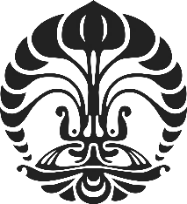 PROPOSAL BISNISHIBAH PERUSAHAAN PEMULA BERBASIS TEKNOLOGIUI INCUBATE 2018(Times New Roman size 14 pt, all caps, bold, centered)Judul Bisnis yang Diusulkan(Times New Roman size 14 pt, bold, centered)Tim Pengusul(Times New Roman size 12 pt, bold, centered)Fakultas (Pengusul)(Times New Roman size 12 pt, bold, centered)Universitas Indonesia(Times New Roman size 12 pt, bold, centered)Tahun 2018Mengetahui,Manajer Riset Fakultas(___________________)                  NIP/NUP.Pengusul Utama,(___________________)                  NIP/NUP.Menyetujui,Dekan Fakultas(___________________)                                                           NIP/NUP.Menyetujui,Dekan Fakultas(___________________)                                                           NIP/NUP.JENISBulanBulanBulanBulanBulanBulanBulanBulanBulanBulanBulanBulanJENIS123456789101112Biaya 1Biaya 2Biaya 3....Pendapatan 1Pendapatan 2Pendapatan 3....ProfitKey PartnersKey ActivitiesValueCustomerCustomerWho are our KeyWhat KeyPropositionRelationshipsSegmentsPartners?Activities do ourWhat value doWhat type ofFor whom are weWho are our Key Suppliers?Which Key Resources are we acquiring from partners?Which Key Activities do partners perform?Value Propositions require?Our Distribution Channels?Customer Relationships?Revenue streams?we deliver to the customer?Which one of our customer’s problems are we helping to solve?What bundles of products and services are we offering to each Customer Segment?relationship does each of our CustomerSegments expect us to establish and maintain with them?Which ones have we established?How are they integrated with the rest of ourcreating value?Who are our most important customers?Which customerbusiness model?needs are we satisfying?How costly are they?Key ResourcesChannelsWhat KeyThrough whichResources do ourChannels do ourValueCustomerPropositionsSegments wantrequire?to be reached?Our Distribution Channels?Customer Relationships?How are we reaching them now? How are our Channels integrated?Revenue Streams?Which ones work best?Which ones aremost cost-efficient?How are we integrating them with customer routines?Cost StructureWhat are the most important costs inherent in our business model?Which Key Resources are most expensive? Which Key Activities are most expensive?Cost StructureWhat are the most important costs inherent in our business model?Which Key Resources are most expensive? Which Key Activities are most expensive?Cost StructureWhat are the most important costs inherent in our business model?Which Key Resources are most expensive? Which Key Activities are most expensive?Revenue StreamsFor what value are our customers really willing to pay?For what do they currently pay? How are they currently paying? How would they prefer to pay?How much does each Revenue Stream contribute to overall revenues?Revenue StreamsFor what value are our customers really willing to pay?For what do they currently pay? How are they currently paying? How would they prefer to pay?How much does each Revenue Stream contribute to overall revenues?Revenue StreamsFor what value are our customers really willing to pay?For what do they currently pay? How are they currently paying? How would they prefer to pay?How much does each Revenue Stream contribute to overall revenues?No.KegiatanBiaya KegiatanBulan IBulan IBulan IBulan IBulan IIBulan IIBulan IIBulan II............123412341234No.Uraian KegiatanSpecsVolumeUnitHarga SatuanJumlah BiayaNo.Uraian KegiatanVolumeUnitHarga SatuanJumlah Biaya1Pengujian ...1pkt….….2Narasumber2org….….3...NoNama OrganisasiPeriode (Bulan, yyyy – bulan, yyyy)PosisiTanggungJawabNoDeskripsi PrestasiPemberi ApresiasiTahunNoPengalaman BisnisDurasiKeterangan(jika sudah berhenti, berikan alasan)NoSeminar/WorkshopWaktuPelaksanaanTema Seminar/WorkshopNoPartisipasi dalam Kompetisi KewirausahaanWaktu PelaksanaanPenyelenggara Kompetisi